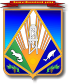 МУНИЦИПАЛЬНОЕ ОБРАЗОВАНИЕХАНТЫ-МАНСИЙСКИЙ РАЙОНХанты-Мансийский автономный округ – ЮграАДМИНИСТРАЦИЯ ХАНТЫ-МАНСИЙСКОГО РАЙОНАП О С Т А Н О В Л Е Н И Еот 00.06.2020                                                                                                № г. Ханты-МансийскО внесении изменений в постановление администрации Ханты-Мансийского района от 9 ноября 2018 года № 317«О муниципальной программе Ханты-Мансийского района «Создание условий для ответственного управления муниципальными финансами, повышения устойчивости местных бюджетов Ханты-Мансийского района на 2019 – 2022 годы»В соответствии со статьей 179 Бюджетного кодекса Российской Федерации, постановлением администрации Ханты-Мансийского района от 7 сентября 2018 года № 246 «О модельной муниципальной программе Ханты-Мансийского района, порядке принятия решений о разработке муниципальных программ Ханты-Мансийского района, их формирования, утверждения и реализации»:Внести в постановление администрации Ханты-Мансийского района от 9 ноября 2018 года № 317 «О муниципальной программе Ханты-Мансийского района «Создание условий для ответственного управления муниципальными финансами, повышения устойчивости местных бюджетов Ханты-Мансийского района на 2019 – 2022 годы» (далее – Программа) изменения, изложив приложение к постановлению в новой редакции:«Приложениек постановлению администрацииХанты-Мансийского районаот 09.11.2018 № 317Паспорт муниципальной программы Ханты-Мансийского района(далее – муниципальная программа)Раздел 1. «О стимулировании инвестиционной и инновационной деятельности, развитие конкуренции и негосударственного сектора экономики»Исходя из полномочий ответственного исполнителя, муниципальная программа не содержит мер, направленных на:формирование благоприятного инвестиционного климата;развитие конкуренции, реализацию стандарта развития конкуренции;регулирование отношений в сфере предпринимательской деятельности;развитие и применение инноваций в соответствии с ключевыми направлениями реализации Национальной технологической инициативы;повышение производительности труда.Раздел 2. Механизм реализации муниципальной программыМеханизм реализации муниципальной программы направлен на эффективное планирование хода исполнения мероприятий, обеспечение контроля исполнения программных мероприятий, выработку решений при возникновении отклонения хода работ от плана основных мероприятий муниципальной программы и включает:взаимодействие исполнителя муниципальной программы с муниципальными образованиями сельских поселений района;разработку проектов нормативных правовых актов Ханты-Мансийского района, внесение изменений в действующие нормативные правовые акты, необходимые для выполнения муниципальной программы, и внесение их на рассмотрение и утверждение администрацией и (или) Думой Ханты-Мансийского района;взаимодействие с федеральными органами исполнительной власти, органами государственной власти и иными государственными органами автономного округа, органами государственной власти иных субъектов Российской Федерации, органами местного самоуправления муниципальных образований автономного округа, коммерческими и некоммерческими организациями по вопросам, относящимся к установленным сферам деятельности комитета по финансам администрации Ханты-Мансийского района;перечисление средств бюджета Ханты-Мансийского района и бюджета Ханты-Мансийского автономного округа – Югры, предусмотренных на реализацию мероприятий муниципальной программы; уточнение объемов финансирования по программным мероприятиям на очередной финансовый год и плановый период;мониторинг поступлений доходов в консолидированный бюджет Ханты-Мансийского района;разработку программ муниципальных внутренних заимствований Ханты-Мансийского района на очередной финансовый год и плановый период;управление муниципальной программой, эффективное использование средств, выделенных на реализацию муниципальной программы.Ответственным исполнителем муниципальной программы является комитет по финансам администрации Ханты-Мансийского района, который обеспечивает исполнение программных мероприятий с соблюдением установленных сроков и объемов финансирования, обладает правом вносить предложения об изменении объемов финансовых средств, направляемых на решение отдельных задач, осуществляет текущее управление реализацией муниципальной программы, обеспечивает целевое и эффективное использование бюджетных средств, выделяемых на ее реализацию, готовит годовой отчет о ходе реализации муниципальной программы.Механизм управления муниципальной программой, включая ее корректировку, основывается на мониторинге показателей муниципальной программы путем сопоставления фактически достигнутых показателей с показателями, установленными при утверждении муниципальной программы, путем сопоставления отчетных данных с плановыми показателями.В соответствии с данными мониторинга по фактически достигнутым показателям реализации муниципальной программы в нее могут быть внесены изменения.Мероприятия, проводимые в рамках реализации муниципальной программы, не предусматривают строительство объектов (включая объекты, создаваемые на условиях государственно-частного партнерства, муниципального частного партнерства, концессионных соглашений). Финансирование мероприятий муниципальной программы осуществляется за счет средств бюджета района.Реализация мероприятий муниципальной программы в большей степени осуществляется через предоставление бюджетам сельских поселений межбюджетных трансфертов из бюджета Ханты-Мансийского района. В основном они носят нецелевой характер, имеют выравнивающие и балансирующие функции.Муниципальная программа не содержит мероприятий, реализуемых на принципах проектного управления, а также мероприятий, направленных на повышение производительности труда.В целях реализации плана мероприятий («дорожной карты») по реализации Концепции «Бережливый регион» в Ханты-Мансийском районе, утвержденного распоряжением администрации Ханты-Мансийского района от 4 мая 2018 года № 424-р, проводится работа по внедрению технологий бережливого производства, обучение сотрудников принципам бережливого производства, сохранение расходов на содержание специалистов путем снижения объема затрат на приобретение бумаги и материально-техническое обеспечение.В целях применения технологий бережливого производства расходы на обеспечение деятельности органов местного самоуправления Ханты-Мансийского района осуществляются в соответствии с Правилами определения нормативных затрат на обеспечение функций муниципальных органов Ханты-Мансийского района, в том числе подведомственных им казенных учреждений, утвержденными постановлением администрации Ханты-Мансийского района от 1 апреля 2015 года № 64 «Об определении нормативных затрат на обеспечение функций муниципальных органов Ханты-Мансийского района и подведомственных им казенных учреждений».Таблица 1Целевые показатели муниципальной программыТаблица 2Распределение финансовых ресурсов муниципальной программыТаблица 3Мероприятия, реализуемые на принципе проектного управления, направленные в том числе на исполнение национальных и федеральных проектов (программ) Российской Федерации11 В рамках программы не предусмотрены мероприятия, реализуемые на принципе проектного управления, направленные в том числе на исполнение национальных и федеральных проектов (программ) Российской Федерации.Таблица 4Сводные показатели муниципальных заданий22 В рамках программы не предусмотрена реализация муниципальных услуг (работ), в том числе посредством подведомственных учреждений.Таблица 5Перечень возможных рисков при реализации муниципальнойпрограммы и мер по их преодолениюТаблица 6Перечень объектов капитального строительства33 Муниципальной программой не предусмотрено строительство объектов капитального строительства.Таблица 7Перечень объектов социально-культурногои коммунально-бытового назначения, масштабные инвестиционныепроекты (далее – инвестиционные проекты)44 Муниципальная программа не содержит инвестиционных проектов, реализуемых, в том числе, на принципах проектного управления. Объекты социально-культурного и коммунально-бытового назначения отсутствуют.Таблица 8Предложения граждан по реализации национальных проектов Российской Федерации в Ханты-Мансийском районе, учтенные в муниципальной программе 55 Предложения граждан по реализации национальных проектов Российской Федерации в Ханты-Мансийском районе, учтенные в муниципальной программе, отсутствуютТаблица 9План мероприятий, направленный на достижение значений (уровней) показателей оценки эффективности деятельности исполнительных органов государственной власти Ханты-Мансийского автономного округа-Югры на 2019-2024 годы 66 Муниципальной программой не предусмотрены мероприятия, направленные на достижение значений (уровней) показателей оценки эффективности деятельности исполнительных органов государственной власти Ханты-Мансийского автономного округа-Югры.».2. «Опубликовать (обнародовать) настоящее постановление в газете «Наш район», в официальном сетевом издании «Наш район Ханты-Мансийский», разместить на официальном сайте администрации Ханты-Мансийского района».3. Контроль за выполнением постановления возложить на заместителя главы Ханты-Мансийского района по финансам, председателя комитета по финансам.Глава Ханты-Мансийского района                                                                                                           К.Р.МинулинНаименование муниципальной программы«Создание условий для ответственного управления муниципальными финансами, повышения устойчивости местных бюджетов Ханты-Мансийского района на 2019 –                             2022 годы»Дата утверждения муниципальной программы (наименование и номер соответствующего нормативного правового акта)постановление администрации Ханты-Мансийского района от 9 ноября 2018 года 
№ 317 «О муниципальной программе Ханты-Мансийского района «Создание условий для ответственного управления муниципальными финансами, повышения устойчивости 
местных бюджетов Ханты-Мансийского района 
на 2019 – 2022 годы»Ответственный исполнитель муниципальной программыкомитет по финансам администрации Ханты-Мансийского районаСоисполнители муниципальной программыотсутствуютЦели муниципальной программыобеспечение равных условий для устойчивого исполнения расходных обязательств муниципальных образований сельских поселений района и повышения качества управления муниципальными финансамиЗадачи муниципальной программызадача 1. Совершенствование системы распределения и перераспределения финансовых ресурсов между уровнями бюджетной системы;задача 2. Организация бюджетного процесса в Ханты-Мансийском районе;задача 3. Управление муниципальным долгом Ханты-Мансийского районаПодпрограммы подпрограмма 1 « Совершенствование системы распределения и перераспределения финансовых ресурсов между уровнями бюджетной системы»;подпрограмма 2 «Организация бюджетного процесса в Ханты-Мансийском районе»;подпрограмма 3 «Управление муниципальным долгом Ханты-Мансийского района»Портфели проектов, проекты, входящие в состав муниципальной программы, в том числе направленные на реализацию в Ханты-Мансийском районе национальных проектов (программ) Российской Федерации, параметры их финансового обеспечения отсутствуютЦелевые показатели муниципальной программыОбеспечение доли сельских поселений, уровень расчетной бюджетной обеспеченности которых после предоставления дотации на выравнивание бюджетной обеспеченности из бюджета муниципального района составляет более 90% от установленного критерия выравнивания поселений, на уровне не менее 100%;доля сельских поселений района, имеющих сбалансированный бюджет - на уровне 100%;3) доля расходов на формирование резервного фонда администрации района в общем объеме расходов бюджета района – до ≤0,3 %;4) отклонение фактического объема налоговых и неналоговых доходов бюджета Ханты-Мансийского района (без учета доходов по дополнительным нормативам отчислений от налога на доходы физических лиц) за отчетный год к первоначально утвержденному плану налоговых и неналоговых доходов бюджета Ханты-Мансийского района (без учета доходов по дополнительным нормативам отчислений от налога на доходы физических лиц) – от 34,9 % до ≤ 20 %;5) достижение уровня исполнения расходных обязательств Ханты-Мансийского района за отчетный финансовый год, утвержденных решением о бюджете Ханты-Мансийского района, – с 93 % до 95 %;6) достижение доли числа главных распорядителей бюджетных средств Ханты-Мансийского района, улучивших суммарную оценку качества финансового менеджмента, в общем числе главных распорядителей бюджетных средств района – 100 %;7) сохранение уровня исполнения расходных обязательств Ханты-Мансийского района по обслуживанию муниципального долга Ханты-Мансийского района, возникающих 
на основании договоров и соглашений, – 100 %Сроки реализации муниципальной программы (разрабатывается на срок от трех лет)2019 – 2022 годыПараметры финансового обеспечения муниципальной программыобщий объем финансирования муниципальной программы составит 1 520 718,7 тыс. рублей,                        в том числе по годам:2019 год – 382 185,5 тыс. рублей;2020 год – 390 453,5 тыс. рублей;2021 год – 374 038,0 тыс. рублей;2022 год – 374 041,7 тыс. рублей.№ пока-зателяНаименование целевых показателей Базовый показатель на начало реализации муниципаль-ной программыЗначения показателя по годамЗначения показателя по годамЗначения показателя по годамЗначения показателя по годамЦелевое значение показателя на момент окончания реализации муниципальной программыРасчет показателя№ пока-зателяНаименование целевых показателей Базовый показатель на начало реализации муниципаль-ной программы2019 год2020 год2021 год2022 годЦелевое значение показателя на момент окончания реализации муниципальной программыРасчет показателя1234567891.Доля сельских поселений, уровень расчетной бюджетной обеспеченности которых после предоставления дотации на выравнивание бюджетной обеспеченности из бюджета муниципального района составляет более 90% от установленного критерия выравнивания поселений, %100,0-100,0100,0100,0100,0Показатель рассчитывается комитетом по финансам администрации Ханты-Мансийского района по формуле:П1 = СПубо / СПпол, где:СПубо - количество сельских поселений, уровень расчетной бюджетной обеспеченности которых после предоставления дотации на выравнивание бюджетной обеспеченности из бюджета муниципального района составляет более 90% от критерия выравнивания поселений, рассчитанного в соответствии с методикой, изложенной в приложении 3 к Закону Ханты-Мансийского автономного округа -Югры от 10.11.2008 № 132-оз «О межбюджетных отношениях в Ханты-Мансийском автономном округе –Югре»;СПпол - количество сельских поселений, получающих дотацию на выравнивание бюджетной обеспеченности из бюджета муниципальных районов.2.Доля сельских поселений района, имеющих сбалансированный бюджет (%)100100000100Показатель рассчитывается, как количество муниципальных образований сельских поселений района, имеющих сбалансированный бюджет, к общему количеству муниципальных образований сельских поселений района. Показатель рассчитывается комитетом по финансам администрации Ханты-Мансийского района.3.Доля расходов на формирование резервного фонда администрации района в общем объеме расходов бюджета района (%)0,3≤0,3≤0,3≤0,3≤0,3≤0,3Показатель рассчитывается комитетом по финансам администрации Ханты-Мансийского района. Резервный фонд администрации Ханты-Мансийского района формируется за счет средств местного бюджета не более 3 процентов от общего объема расходов бюджета района4.Отклонение фактического объема налоговых и неналоговых доходов бюджета Ханты-Мансийского района (без учета доходов по дополнительным нормативам отчислений от налога на доходы физических лиц) за отчетный год к первоначально утвержденному плану налоговых и неналоговых доходов бюджета Ханты-Мансийского района (без учета доходов по дополнительным нормативам отчислений от налога на доходы физических лиц) (%)34,920Не более 15Не более 15Не более 15Не более 15Показатель рассчитывается по формуле:	, где	Р – показатель;	Нал.Д – фактическое поступление налоговых доходов за отчетный год без учета доходов по дополнительным нормативам отчислений от налога на доходы физических лиц;	Ненал.Д – фактическое поступление неналоговых доходов за отчетный год;	ПД перв. – первоначально утвержденный план по налоговым и неналоговым доходам бюджета Ханты-Мансийского района (без учета доходов по дополнительным нормативам отчислений от налога на доходы физических лиц) в отчетном году.Показатель рассчитывается комитетом по финансам администрации Ханты-Мансийского района5.Достижение уровня исполнения расходных обязательств Ханты-Мансийского района за отчетный финансовый год, утвержденных решением о бюджете Ханты-Мансийского района (%)93,09495959595Показатель рассчитывается по формуле:	, гдеР – показатель;Rфакт. – фактическое исполнение расходов бюджета Ханты-Мансийского района;Rплан – уточненные плановые расходы, утвержденные решением о бюджете Ханты-Мансийского района.Показатель рассчитывается комитетом по финансам администрации Ханты-Мансийского района6.Достижение доли числа главных распорядителей бюджетных средств Ханты-Мансийского района, улучивших суммарную оценку качества финансового менеджмента, в общем числе главных распорядителей бюджетных средств района (%)100100100100100100Показатель рассчитывается комитетом по финансам администрации Ханты-Мансийского района7.Сохранение уровня исполнения расходных обязательств Ханты-Мансийского района по обслуживанию муниципального долга Ханты-Мансийского района, возникающих на основании договоров и соглашений (%)100100100100100100Показатель рассчитывается комитетом по финансам администрации Ханты-Мансийского района на основании договоров и соглашенийНомер основного мероприя-тияОсновные мероприятия муниципальной программы (связь мероприятий с показателями муниципальной программыОтветствен-ный исполнитель (соисполни-тель)Источники финансирова-нияФинансовые затраты на реализацию (тыс. рублей)Финансовые затраты на реализацию (тыс. рублей)Финансовые затраты на реализацию (тыс. рублей)Финансовые затраты на реализацию (тыс. рублей)Финансовые затраты на реализацию (тыс. рублей)Номер основного мероприя-тияОсновные мероприятия муниципальной программы (связь мероприятий с показателями муниципальной программыОтветствен-ный исполнитель (соисполни-тель)Источники финансирова-ниявсегов том числе:в том числе:в том числе:в том числе:Номер основного мероприя-тияОсновные мероприятия муниципальной программы (связь мероприятий с показателями муниципальной программыОтветствен-ный исполнитель (соисполни-тель)Источники финансирова-ниявсего2019 год2020 год2021 год2022 год123456789Подпрограмма 1 «Совершенствование системы распределения и перераспределения финансовых ресурсов между уровнями бюджетной системы»Подпрограмма 1 «Совершенствование системы распределения и перераспределения финансовых ресурсов между уровнями бюджетной системы»Подпрограмма 1 «Совершенствование системы распределения и перераспределения финансовых ресурсов между уровнями бюджетной системы»Подпрограмма 1 «Совершенствование системы распределения и перераспределения финансовых ресурсов между уровнями бюджетной системы»Подпрограмма 1 «Совершенствование системы распределения и перераспределения финансовых ресурсов между уровнями бюджетной системы»Подпрограмма 1 «Совершенствование системы распределения и перераспределения финансовых ресурсов между уровнями бюджетной системы»Подпрограмма 1 «Совершенствование системы распределения и перераспределения финансовых ресурсов между уровнями бюджетной системы»Подпрограмма 1 «Совершенствование системы распределения и перераспределения финансовых ресурсов между уровнями бюджетной системы»Подпрограмма 1 «Совершенствование системы распределения и перераспределения финансовых ресурсов между уровнями бюджетной системы»1.1.Основное мероприятие«Выравнивание бюджетной обеспеченности муниципальных образований сельских поселений района» (показатель 1)комитет по финансамвсего1 305 386,6327 337,0332 683,2322 683,2322 683,21.1.Основное мероприятие«Выравнивание бюджетной обеспеченности муниципальных образований сельских поселений района» (показатель 1)комитет по финансамбюджет автономного округа719 664,5173 614,9188 683,2178 683,2178 683,21.1.Основное мероприятие«Выравнивание бюджетной обеспеченности муниципальных образований сельских поселений района» (показатель 1)комитет по финансамбюджет района585 722,1153 722,1144 000,0144 000,0144 000,01.1.1.Дотации на выравнивание бюджетной обеспеченности поселений из бюджета муниципального районакомитет по финансамвсего1 305 386,6327 337,0332 683,2322 683,2322 683,21.1.1.Дотации на выравнивание бюджетной обеспеченности поселений из бюджета муниципального районакомитет по финансамбюджет автономного округа719 664,5173 614,9188 683,2178 683,2178 683,21.1.1.Дотации на выравнивание бюджетной обеспеченности поселений из бюджета муниципального районакомитет по финансамбюджет района585 722,1153 722,1144 000,0144 000,0144 000,01.2.Основное мероприятие «Поддержка мер по обеспечению сбалансированности местных бюджетов» (показатель 2)комитет по финансамвсего7 900,07 900,00,00,00,01.2.Основное мероприятие «Поддержка мер по обеспечению сбалансированности местных бюджетов» (показатель 2)комитет по финансамбюджет района7 900,07 900,00,00,00,01.2.1.Иные межбюджетные трансферты, передаваемые бюджетам поселений из бюджета района на обеспечение сбалансированности бюджетов поселенийкомитет по финансамвсего7 900,07 900,00,00,00,01.2.1.Иные межбюджетные трансферты, передаваемые бюджетам поселений из бюджета района на обеспечение сбалансированности бюджетов поселенийкомитет по финансамбюджет района7 900,07 900,00,00,00,0Итого по подпрограмме 1Итого по подпрограмме 1комитет по финансамвсего1 313 286,6335 237,0332 683,2322 683,2322 683,2Итого по подпрограмме 1Итого по подпрограмме 1комитет по финансамбюджет автономного округа719 664,5173 614,9188 683,2178 683,2178 683,2Итого по подпрограмме 1Итого по подпрограмме 1комитет по финансамбюджет района593 622,1161 622,1144 000,0144 000,0144 000,0Подпрограмма 2 «Организация бюджетного процесса в Ханты-Мансийском районе»Подпрограмма 2 «Организация бюджетного процесса в Ханты-Мансийском районе»Подпрограмма 2 «Организация бюджетного процесса в Ханты-Мансийском районе»Подпрограмма 2 «Организация бюджетного процесса в Ханты-Мансийском районе»Подпрограмма 2 «Организация бюджетного процесса в Ханты-Мансийском районе»Подпрограмма 2 «Организация бюджетного процесса в Ханты-Мансийском районе»Подпрограмма 2 «Организация бюджетного процесса в Ханты-Мансийском районе»Подпрограмма 2 «Организация бюджетного процесса в Ханты-Мансийском районе»2.1.Основное мероприятие «Управление резервными средствами бюджета Ханты-Мансийского района» (показатель 3)комитет по финансамвсего25 441,72 290,77 151,0,08 000,08 000,02.1.Основное мероприятие «Управление резервными средствами бюджета Ханты-Мансийского района» (показатель 3)комитет по финансамбюджет района25 441,72 290,77 151,0,08 000,08 000,02.1.1.Резервный фонд администрации Ханты-Мансийского районакомитет по финансамвсего25 441,72 290,77 151,0,08 000,08 000,02.1.1.Резервный фонд администрации Ханты-Мансийского районакомитет по финансамбюджет района25 441,72 290,77 151,0,08 000,08 000,02.2.Основное мероприятие «Обеспечение деятельности комитета по финансам администрации Ханты-Мансийского района» (показатели 4, 5, 6)комитет по финансамвсего181 396,844 563,550 307,143 263,143 263,12.2.Основное мероприятие «Обеспечение деятельности комитета по финансам администрации Ханты-Мансийского района» (показатели 4, 5, 6)комитет по финансамбюджет автономного округа1 999,20,0666,4666,4666,42.2.Основное мероприятие «Обеспечение деятельности комитета по финансам администрации Ханты-Мансийского района» (показатели 4, 5, 6)комитет по финансамбюджет района179 397,644 563,549 640,742 596,742 596,72.2.1.Обеспечение деятельности комитета по финансам администрации Ханты-Мансийского районакомитет по финансамвсего181 396,844 563,550 307,143 263,143 263,12.2.1.Обеспечение деятельности комитета по финансам администрации Ханты-Мансийского районакомитет по финансамбюджет автономного округа1 999,20,0666,4666,4666,42.2.1.Обеспечение деятельности комитета по финансам администрации Ханты-Мансийского районакомитет по финансамбюджет района179 397,644 563,549 640,742 596,742 596,7Итого по подпрограмме 2Итого по подпрограмме 2комитет по финансамвсего206 838,546 854,257 458,151 263,151 263,1Итого по подпрограмме 2Итого по подпрограмме 2комитет по финансамбюджет автономного округа1 999,20,0666,4666,4666,4Итого по подпрограмме 2Итого по подпрограмме 2комитет по финансамбюджет района204 839,346 854,256 791,750 596,750 596,7Подпрограмма 3 «Управление муниципальным долгом Ханты-Мансийского района»Подпрограмма 3 «Управление муниципальным долгом Ханты-Мансийского района»Подпрограмма 3 «Управление муниципальным долгом Ханты-Мансийского района»Подпрограмма 3 «Управление муниципальным долгом Ханты-Мансийского района»Подпрограмма 3 «Управление муниципальным долгом Ханты-Мансийского района»Подпрограмма 3 «Управление муниципальным долгом Ханты-Мансийского района»Подпрограмма 3 «Управление муниципальным долгом Ханты-Мансийского района»Подпрограмма 3 «Управление муниципальным долгом Ханты-Мансийского района»3.1.Основное мероприятие «Обслуживание муниципального долга Ханты-Мансийского района» (показатель 7)комитет по финансамвсего593,694,3312,291,795,43.1.Основное мероприятие «Обслуживание муниципального долга Ханты-Мансийского района» (показатель 7)комитет по финансамбюджет района593,694,3312,291,795,43.1.1.Процентные платежи по муниципальному долгу Ханты-Мансийского районакомитет по финансамвсего593,694,3312,291,795,43.1.1.Процентные платежи по муниципальному долгу Ханты-Мансийского районакомитет по финансамбюджет района593,694,3312,291,795,4Итого по подпрограмме 3Итого по подпрограмме 3комитет по финансамвсего593,694,3312,291,795,4Итого по подпрограмме 3Итого по подпрограмме 3комитет по финансамбюджет района593,694,3312,291,795,4Всего по муниципальной программеВсего по муниципальной программеВсего по муниципальной программевсего1 520 718,7382 185,5390 453,5374 038,0374 041,7Всего по муниципальной программеВсего по муниципальной программеВсего по муниципальной программебюджет автономного округа721 663,7173 614,9189 349,6179 349,6179 349,6Всего по муниципальной программеВсего по муниципальной программеВсего по муниципальной программебюджет района799 055,0208 570,6201 103,9194 688,4194 692,1В том числе:В том числе:В том числе:Инвестиции в объекты муниципальной собственностиИнвестиции в объекты муниципальной собственностиИнвестиции в объекты муниципальной собственностивсего0,00,00,00,00,00Инвестиции в объекты муниципальной собственностиИнвестиции в объекты муниципальной собственностиИнвестиции в объекты муниципальной собственностибюджет района0,00,00,00,00,00Прочие расходыПрочие расходыПрочие расходывсего1 520 718,7382 185,5390 453,5374 038,0374 041,7Прочие расходыПрочие расходыПрочие расходыбюджет автономного округа721 663,7173 614,9189 349,6179 349,6179 349,6Прочие расходыПрочие расходыПрочие расходыбюджет района799 055,0208 570,6201 103,9194 688,4194 692,1В том числе:В том числе:В том числе:Ответственный исполнитель:комитет по финансам администрации Ханты-Мансийского районаОтветственный исполнитель:комитет по финансам администрации Ханты-Мансийского районаОтветственный исполнитель:комитет по финансам администрации Ханты-Мансийского районавсего1 520 718,7382 185,5390 453,5374 038,0374 041,7Ответственный исполнитель:комитет по финансам администрации Ханты-Мансийского районаОтветственный исполнитель:комитет по финансам администрации Ханты-Мансийского районаОтветственный исполнитель:комитет по финансам администрации Ханты-Мансийского районабюджет автономного округа721 663,7173 614,9189 349,6179 349,6179 349,6Ответственный исполнитель:комитет по финансам администрации Ханты-Мансийского районаОтветственный исполнитель:комитет по финансам администрации Ханты-Мансийского районаОтветственный исполнитель:комитет по финансам администрации Ханты-Мансийского районабюджет района799 055,0208 570,6201 103,9194 688,4194 692,1№п/пНаименование портфеля проектов, проектаНаименование проекта или мероприятияНомер мероприя-тияЦелиСрок реализа-цииИсточники финансированияПараметры финансового обеспечения, 
тыс. рублейПараметры финансового обеспечения, 
тыс. рублейПараметры финансового обеспечения, 
тыс. рублейПараметры финансового обеспечения, 
тыс. рублейПараметры финансового обеспечения, 
тыс. рублей№п/пНаименование портфеля проектов, проектаНаименование проекта или мероприятияНомер мероприя-тияЦелиСрок реализа-цииИсточники финансированиявсего2019 г.2020 г.2021 г.2022 г.123456789101112№ п/пНаименование муниципальных услуг (работ)Наименование показателя объема (единицы измерения) муниципальных услуг (работ)Значения показателя 
по годамЗначения показателя 
по годамЗначения показателя 
по годамЗначения показателя 
по годамЗначение показателя на момент окончания реализации муниципальной программы№ п/пНаименование муниципальных услуг (работ)Наименование показателя объема (единицы измерения) муниципальных услуг (работ)2019 г.2020 г.2021 г.2022 г.Значение показателя на момент окончания реализации муниципальной программы123456781.№ п/пОписание рискаМеры по преодолению рисков1231.Финансовые риски (неполное или нецелевое освоение средств бюджета Ханты-Мансийского района муниципальными образованиями сельских поселений)устранение рисков обеспечивается на основе качественного планирования и реализации муниципальной программы, обеспечения мониторинга ее реализации, контроля за ходом выполнения мероприятий муниципальной программы, в том числе за целевым использованием средств бюджета Ханты-Мансийского района2.Ухудшение параметров внешнеэкономической конъюнктурымониторинг поступлений доходов в консолидированный бюджет Ханты-Мансийского района3.Увеличение дефицита бюджета Ханты-Мансийского районаустановление верхнего предела муниципального долга Ханты-Мансийского района4.Увеличение объема муниципального долга и стоимости его обслуживаниямониторинг показателей долговой устойчивости№ п/пНаименование объектаМощностьСрок строительства, проектированияИсточник финансирования123451.№п/пНаименование инвестиционного проектаОбъем финансирования инвестиционного проектаЭффект от реализации инвестиционного проекта (налоговые поступления, количество создаваемых мест в детских дошкольных учреждениях и т.п.)12341.№п/пПредложениеНомер наименования мероприятия (таблица 2)Наименование целевого показателя (таблица 1)Описание механизма реализации предложенияОтветственный исполнитель12341.№ п/пНомер, наименование  мероприятия (таблица 2)Меры, направленные а достижение значений(уровней)показателейНаименование портфеля проектов,основанного на национальных и федеральных проектахРоссийской Федерации*Ответственныйисполнитель/соисполнителиКонтрольное  событие(промежуточный результат)123456